Victorian Early Childhood Intervention Standards The Department of Education and Training (the Department) has updated the Specialist Children’s Services Program Standards (1998), renaming them the Victorian Early Childhood Intervention (ECI) Standards (2016). BackgroundIn 1998 the Specialist Children’s Services Standards were developed to guide the delivery of Early Childhood Intervention Services (ECIS) in Victoria. Since that time there have been significant advances in research underpinning the learning and development of all children and the best practices to support this.Additionally the introduction of the National Disability Insurance Scheme (NDIS) will mean changes to the way children and families access early intervention supports.What are the Victorian ECI Standards?The Victorian ECI Standards (the Standards) retain the key features and intent of the original standards and have been updated to reflect the contemporary research, initiatives and early childhood frameworks that have been implemented both in the early childhood and early childhood intervention fields since the 1998 Standards were developed.The five ECI Standards are:Family Centred PracticeAccess and EngagementOutcomes for Children and FamiliesInclusion and ParticipationOrganisational PerformanceWithin each standard, criteria describe the key components to be addressed to meet the standard. Against each criterion, indicators assist organisations to understand how they can measure their compliance with the standards and plan quality improvements. Examples of evidence will also be developed.The Standards reflect the early intervention outcomes for young children with disabilities or developmental delays and their families: Optimising the child’s learning, development and ability to participate in family, early childhood education and care settings and broader community lifeAssisting parents and families to have the knowledge, skills and support to respond to the needs of their child They are underpinned by the key principle of family centred practice, which is recognised as the foundation of effective early childhood intervention supports nationally and internationally.The Standards support funded early childhood intervention providers to understand the Victorian Government’s expectations in regard to the quality of service delivery for young children with disability or developmental delay and their families. To which organisations do the Standards apply? The Standards apply in their entirety to the Department’s internal Specialist Children’s Services teams and funded external ECIS providers.Why were the Standards updated? This work was undertaken to:Provide a contemporary focus to the Standards guiding Victorian ECISProvide clarity regarding the Victorian Government’s quality expectations for all ECIS providers Reflect a continuous quality improvement approachSupport families of children with disability or developmental delay to understand features of high quality early childhood interventionReflect Early Childhood Intervention Australia’s Best Practice in Early Intervention GuidelinesReflect the findings of the ECIS Literature Review commissioned by the Department in 2010Acknowledge the significant changes to both Commonwealth and State children’s services in recent years through the introduction of both the National Quality Framework (NQF) and the Victorian Early Years Learning and Development Framework (VEYLDF) and the subsequent understanding of how all children learn and develop Provide a robust quality and safeguarding foundation to support Victoria’s transition to the National Disability Insurance SchemeProvide further information to support boards of management, chief executive officers and service managers in relation to the provision of high quality service delivery to young children with disability or developmental delay and their familiesWhat does it mean for my organisation?Organisations funded by the Department to deliver ECIS in Victoria will continue to be monitored within the current monitoring framework:Service agreement terms and conditionsMonitoring at the regional levelDelivery of performance measures identified in the Early Childhood Programs and Services GuideAdditionally the ECI Standards now replace the Specialist Children’s Services Standards (1998). ECI Standards and the NDISOver the 2016-2019 period, ECI supports in Victoria will transition to the NDIS. Victorian and Commonwealth governments have agreed that during the three year transition to the scheme Victoria will maintain responsibility for quality and safeguarding for the provision of early childhood intervention. The ECI Standards will underpin the processes. Information on the NDIS nationally consistent approach to quality and safeguarding currently under development which will operate under the full scheme is available via the following link: http://www.ndis.gov.au/participants/safeguards What is the Victorian ECIS Guide? In addition to the ECI Standards, the Department has developed a Victorian ECIS Guide. The Guide builds on the information provided to organisations in the Early Childhood Programs and Services Guide, December 2015.The Guide has been developed to:Provide clarity regarding the delivery of ECISSupport prospective new providers of early intervention supports for early childhood under the NDIS to understand the model of ECIS in VictoriaThe Guide can be found at the following link:http://www.education.vic.gov.au/childhood/providers/needs/Pages/ecispublications.aspx 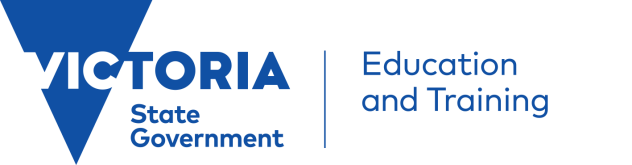 Victorian Early Childhood Intervention Standards (2016) Fact SheetMay 2016